Event Name & Date All forms pertaining to an individual event should be attached to one Gift Transmittal Form (Gift-in-Kind – Auction).  Enter “See attached (#) forms” in the name field and complete cells A21, J21, AC30, A45, J45, and AA45.  All signatures in the “Form Submission Information” section are still required.Event Name & DateName of itemDescription: Donated By: Value:                                                                                                                                   Min Bid Increment:Donor Information Donor Information Donor Information Donor Information Donor NameAddressCity, State, ZIP codePhoneBusiness PhoneEmailBusiness EmailCompany contact name & title Gift Transaction Information Gift Transaction Information Gift Transaction Information Gift Transaction Information Description of item, including make, model, serial number, etc. Description of item, including make, model, serial number, etc. Description of item, including make, model, serial number, etc. Ownership Transfer Date:Condition of Item: New          Used – Good          Used – Fair           Used - Poor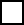 Condition of Item: New          Used – Good          Used – Fair           Used - PoorCondition of Item: New          Used – Good          Used – Fair           Used - PoorCondition of Item: New          Used – Good          Used – Fair           Used - PoorGift Cards: Face Value – Front of Card:  $__________________                    Cash Value – Back of Card:   $__________________Gift Cards: Face Value – Front of Card:  $__________________                    Cash Value – Back of Card:   $__________________Non-Gift Cards: Fair Market Value: $______________________                            Educational Value: $______________________Non-Gift Cards: Fair Market Value: $______________________                            Educational Value: $______________________Source of Valuation:            Qualified Independent Appraiser                     Donor                                                   Qualified Faculty/Staff Appraiser                Other:                                                            Source of Valuation:            Qualified Independent Appraiser                     Donor                                                   Qualified Faculty/Staff Appraiser                Other:                                                            Source of Valuation:            Qualified Independent Appraiser                     Donor                                                   Qualified Faculty/Staff Appraiser                Other:                                                            Source of Valuation:            Qualified Independent Appraiser                     Donor                                                   Qualified Faculty/Staff Appraiser                Other:                                                            How should item be directed if not sold?      Returned to Donor         Discarded        How should item be directed if not sold?      Returned to Donor         Discarded        How should item be directed if not sold?      Returned to Donor         Discarded        How should item be directed if not sold?      Returned to Donor         Discarded        Buyer Information  Buyer Information  Donor Name AddressCity, State, ZIP code Phone Business Phone Email Business Email Company contact name & title Winning Bid Amount Office Use Only Office Use Only Office Use Only Donor Advance ID#Entity Type Spouse Advance ID#Buyer Advanced ID#Entity Type Spouse Advance ID#NameE-MailPhone NumberBid Amount